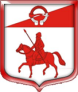 Администрация муниципального образованияСтаропольское сельское поселениеСланцевского муниципального района Ленинградской областиП О С Т А Н О В Л Е Н И Е03.04.2023                                                                                      №   51–п        В соответствии с Федеральным  законом  от 27.07.2010  №  210-ФЗ  «Об  организации  предоставления  государственных  и муниципальных  услуг», Постановлением Администрации Старопольского сельского поселения от 21.11.2019 № 199-п «Об утверждении Порядка разработки и утверждения административных регламентов предоставления муниципальных  услуг», руководствуясь Методическими рекомендациями по разработке административного регламента, администрация муниципального образования Старопольское сельское поселение ПОСТАНОВЛЯЕТ:        1.Внести  следующие изменения в административный регламент предоставления муниципальной услуги «Заключение, изменение, выдача дубликата договора социального найма жилого помещения муниципального жилищного фонда», утвержденный постановлением от 21.11.2022  № 142-п  ( с изменениями от 27.12.2022 № 174-п):1.1. В подпункте 5 п. 2.3. слова: «Пенсионный» заменить словами: «Фонд пенсионного и социального страхования»;1.2. Абзац 7 подпункт 2.6.1. п. 2.6. слова: «по форме № 2П» заменить словами: «утвержденной Приказом МВД России от 16.11.2020 № 773»;1.3. Подпункт 2 п. 2.7. слова: «органе Пенсионного фонда» заменить словами: « Фонде пенсионного и социального страхования»1.4. В подпункте 6 п. 2.7 слова: «сведения 2-НДФЛ» заменить словами: «Сведения о суммах выплат и иных вознаграждений физического лица на основании поступившей месячной налоговой отчетности «Персонифицированные сведения физического лица»;         2.Разместить данное постановление на официальном сайте администрации в сети Интернет и опубликовать в приложении к газете «Знамя труда»;        3. Контроль над исполнением данного постановления оставляю за собой.И.о. главы администрации                                                     Н.В.Редченко О внесении изменений в административный регламент  «Заключение, изменение, выдача дубликата договора социального найма жилого помещения муниципального жилищного фонда»